 REGULAMINKOMENDY  POWIATOWEJ  POLICJIw  OSTRZESZOWIE2006KOMENDA POWIATOWA  POLICJI	        w OSTRZESZOWIEKs – 0142 / 1 / 2006REGULAMINKOMENDY POWIATOWEJ POLICJIW OSTRZESZOWIEz  dnia 09 maja 2006  rokuNa podstawie art. 7 ust. 4 ustawy z dnia 06 kwietnia 1990 roku o Policji     (Dz. U. z 2002 roku Nr 7, poz. 58 z późn. zmian. ) ustala się, co następuje:Rozdział I.Przepisy ogólne§ 1Regulamin określa strukturę organizacyjną i tryb kierowania oraz zakres zadań komórek organizacyjnych Komendy Powiatowej Policji w Ostrzeszowie, zwanej dalej „Komendą”. § 2Komenda, z siedzibą w Ostrzeszowie przy ul. Zamkowej 27, jest jednostką organizacyjną Policji, stanowiącą aparat pomocniczy Komendanta Powiatowego Policji w Ostrzeszowie, zwanego dalej „Komendantem”.§ 3Zakres działania Komendy, a także zakres obowiązków oraz uprawnień przełożonych i podwładnych określają odrębne przepisy Komendanta Głównego Policji. § 4Podstawowy rozkład czasu służby i pracy w Komendzie w dniach od poniedziałku do piątku rozpoczyna się o godzinie 7.30 i kończy się o godzinie 15.30.Policjanci i pracownicy Komendy są obowiązani każdego dnia potwierdzić rozpoczęcie służby lub pracy własnoręcznym podpisem w przeznaczonej do tego celu ewidencji.Przerwanie służby lub pracy wymaga zgody przełożonego i potwierdzenia w przeznaczonej do tego celu ewidencji.Kierownicy komórek organizacyjnych Komendy prowadzą ewidencję przypadków przedłużenia czasu służby lub pracy policjantów i pracowników. Ewidencję tą udostępnia się policjantowi lub pracownikowi na jego żądanie.   § 5W sprawach skarg i wniosków Komendant przyjmuje obywateli w każdy poniedziałek od godziny 15.30 do godziny 17.30, a wyznaczony policjant z komórki właściwej do spraw inspekcji codziennie w godzinach urzędowania. § 6W wypadku prowadzenia działań i operacji policyjnych wykraczających poza terytorialny zasięg działania podległego Komisariatu Policji, działaniami policyjnymi na tym obszarze kieruje Komendant lub kierownik komórki organizacyjnej Komendy, właściwy w sprawach sztabu Policji albo wyznaczony przez Komendanta policjant.Rozdział II.Struktura organizacyjna Komendy  § 7Ustala się następującą strukturę organizacyjną Komendy :KierownictwoKomendant Powiatowy Policji,I Zastępca Komendanta Powiatowego PolicjiKomórki organizacyjne w służbie kryminalnej :Sekcja KryminalnaKomórki organizacyjne w służbie prewencyjnej :Sekcja Prewencji i Ruchu DrogowegoKomórki organizacyjne w służbie wspomagającej działalność Policji w zakresie organizacyjnym, logistycznym i technicznym :Zespół Prezydialny, Kadr i SzkoleniaZespół Finansów, Zaopatrzenia, Łączności i Informatyki§ 8Strukturę organizacyjną Komendy ustala KomendantRozdział III Tryb kierowania w Komendzie  § 9Komendą kieruje Komendant przy pomocy I Zastępcy Komendanta, kierowników komórek organizacyjnych Komendy oraz policjantów i pracowników wyznaczonych do koordynowania realizacji zadań zespołów, jak i też bezpośrednio podległych policjantów i pracowników.Komendant może powoływać stałe lub doraźne nieetatowe zespoły i wyznaczać policjantów lub pracowników odpowiedzialnych za koordynację pracy tych zespołów.Komendant może upoważnić poszczególnych policjantów i pracowników do podejmowania w jego imieniu decyzji w określonych sprawach.  W razie czasowej niemożności sprawowania funkcji Komendanta zakres jego zadań i kompetencji przejmuje I Zastępca Komendanta.§ 10Komendantowi podlega kierownik niżej wymienionej jednostki organizacyjnej, funkcjonującej na obszarze powiatu :Komisariatu Policji w Grabowie n/Prosną.Jednostka organizacyjna Policji, o której mowa w ust. 1 posiada odrębny regulamin.§ 11Komendant sprawuje nadzór nad realizacją zadań niżej wymienionych komórek organizacyjnych :Zespół Prezydialny, Kadr i SzkoleniaZespół Finansów, Zaopatrzenia, Łączności i Informatyki oraz nad realizacją zadań przez kierownika komórki organizacyjnej w wymienionej § 10.I Zastępca Komendanta sprawuje nadzór nad realizacją zadań niżej wymienionych komórek organizacyjnych Komendy :Sekcja Kryminalna Sekcja Prewencji i Ruchu Drogowegooraz nad realizacją zadań przez komórki organizacyjne w służbie prewencyjnej i kryminalnej Komisariatu wymienionego w § 10. § 12Komórką organizacyjną Komendy, zwaną dalej „komórką” kieruje kierownik przy pomocy zastępców, kierowników podległych komórek niższego szczebla oraz bezpośrednio podległych policjantów i pracowników.Kierownik komórki określa szczegółowy zakres zadań podległej komórki, zatwierdzany przez Komendanta oraz zakresy czynności dla poszczególnych podległych stanowisk służbowych.Kierownik komórki jest zobowiązany do niezwłocznej aktualizacji zadań i zakresów, o których mowa w ust. 2, wynikających ze zmian organizacyjno – etatowych w Komendzie.Kierownika komórki w czasie jego nieobecności zastępuje jego zastępca albo policjant lub pracownik wskazany przez tego kierownika.Zastępowanie kierownika komórki obejmuje wykonywanie zadań, o których mowa w niniejszym regulaminie oraz szczegółowym zakresie działania komórki chyba, że kierownik komórki określi inny zakres zastępstwa.Przepisy ust. 1 do 5 stosuje się do policjanta lub pracownika zobowiązanego zakresem czynności przez Komendanta do nadzorowania pracy komórki nie posiadającej stanowiska zastępcy kierownika komórki lub stanowiska kierowniczego.  Rozdział IVZakres zadań komórek organizacyjnych Komendy§ 13Do zadań Sekcji Kryminalnej należy :inicjowanie, organizowanie i nadzorowanie akcji o zasięgu powiatowym w zakresie rozpoznawania, zapobiegania i zwalczania przestępczości kryminalnej, gospodarczej oraz narkotykowej i innej oraz organizowanie i inspirowanie działań poprawiających wykrywanie i ściganie sprawców tych przestępstw, a także organizowanie współpracy z osobami udzielającymi pomocy Policji;wykonywanie czynności operacyjno-rozpoznawczych i dochodzeniowo –śledczych, w celu sprawnego ścigania sprawców przestępstw oraz współdziałanie w tym zakresie z innymi jednostkami Policji;koordynowanie czynności, o których mowa w pkt 2 podejmowanych przez podległe jednostki Policji oraz udzielenie im wsparcia;inicjowanie i podejmowanie przedsięwzięć z instytucjami państwowymi, organizacjami społecznymi mającymi na celu przeciwdziałanie i zwalczanie przestępstw, zjawisk kryminogennych oraz patologii społecznej;prowadzenie stałej wymiany informacji dotyczących nowych form i metod działalności przestępczej oraz skutecznych przedsięwzięć profilaktycznych i wykrywczych z innymi jednostkami organizacyjnymi Policji, organami ścigania i wymiaru sprawiedliwości, a także wspólne wypracowanie metod i form działania; nadzorowanie prawidłowej rejestracji statystycznej przestępstw; gospodarowanie przydzielonym funduszem operacyjnym;prowadzenie i koordynowanie poszukiwań osób i rzeczy, a także identyfikacja osób i zwłok, współdziałanie w tym zakresie z innymi jednostkami Policji;realizowanie czynności w zakresie technicznej obsługi miejsc zdarzeń oraz zabezpieczanie na potrzeby prowadzonych czynności śladów i dowodów;prowadzenie postępowań przygotowawczych oraz realizowanie zadań i czynności procesowych zleconych przez sąd lub prokuratora;analizowanie i kształtowanie praktyki w zakresie zwalczania przestępczości oraz eliminowanie ujawnionych nieprawidłowości, a także opracowywanie wniosków i propozycji dotyczących uprawnienia pracy dochodzeniowo – śledczej i operacyjno – rozpoznawczej;pozyskiwanie na zlecenie i z własnej inicjatywy osobowych źródeł informacji oraz ich obsługa;organizowanie, koordynowanie i nadzorowanie form i metod pracy operacyjnej;podejmowanie działań własnych oraz współpraca z właściwymi komórkami organizacyjnymi Komendy Wojewódzkiej Policji w Poznaniu w zakresie doskonalenia zawodowego funkcjonariuszy sekcji;Sekcja Kryminalna realizuje dodatkowo inne niż wymienione w ust. 1 zadania zlecone przez Kierownictwo Komendy oraz współpracuje z właściwymi komórkami organizacyjnymi Komendy Wojewódzkiej Policji w Poznaniu w sprawach realizowanych zadań.  § 14Do zadań Sekcji Prewencji i Ruchu Drogowego należy :sprawowanie nadzoru nad organizacją i pełnieniem służby prewencyjnej w Komendzie;bieżące analizowanie efektów działań podejmowanych na rzecz poprawy stanu porządku i bezpieczeństwa publicznego;podejmowanie działań zmierzających do tworzenia modelowych rozwiązań i propagowania sposobów ograniczania oraz zapobiegania przestępczości i zjawiskom kryminogennym, a także inicjowanie polityki informacyjnej zapewniającej aktywny udział społeczny w zapobieganiu tej przestępczości; współpraca z organami samorządowymi, administracją terenową, sądami, a także z organizacjami społecznymi w zakresie działalności profilaktycznej i wychowawczej;koordynowanie działań rozpoznawczych, analiza zjawisk demoralizacji i przestępczości nieletnich oraz inicjowanie przedsięwzięć zmierzających do zapobiegania patologii, w szczególności wśród dzieci i młodzieży;prowadzenie czynności wyjaśniających w sprawach o wykroczenia, w tym postępowań mandatowych - prowadzenie nadzoru w tym zakresie oraz współpracy z organami wymiaru sprawiedliwości;koordynacja działań i zarządzanie siłami Policji w warunkach zagrożenia bezpieczeństwa i porządku publicznego na terenie podległym Komendantowi;planowanie i koordynowanie działań sztabowych w związku z przewidywanym zabezpieczaniem imprez o dużym stopniu ryzyka zagrożenia bezpieczeństwa uczestników lub 	porządku prawnego, a także eliminowanie skutków powstałych w wyniku katastrof, klęsk żywiołowych i innych sytuacji kryzysowych na obszarze działania Komendy;organizowanie i nadzorowanie przedsięwzięć mobilizacyjno – obronnych i planistyczno – sztabowych w Komendzie; realizacja funkcji kierowania w zakresie określonym dla dyżurnych Komendy – organizowanie, koordynowanie i nadzorowanie służby dyżurnych w Komendzie;analizowanie stanu bezpieczeństwa ruchu drogowego na obszarze działania Komendy i ocena efektywności podejmowanych działań;współdziałanie i organizowanie przedsięwzięć na rzecz poprawy bezpieczeństwa w ruchu drogowym z innymi organizacjami i instytucjami takimi jak Zarządy Dróg, Urząd Marszałkowski, Urząd Wojewódzki, Urzędy Celne, służby ratownictwa drogowego właściwe dla terytorialnego zakresu działania Komendy;podejmowanie działań zmierzających do zahamowania przestępczości kryminalnej, a w szczególności bandytyzmu drogowego i kradzieży pojazdów;planowanie i koordynowanie działań kontrolno – represyjnych zmierzających do poprawy bezpieczeństwa użytkowników dróg;inicjowanie działań upowszechniających znajomość przepisów bezpieczeństwa ruchu drogowym;podejmowanie działań własnych oraz współpraca z właściwymi komórkami organizacyjnymi Komendy Wojewódzkiej Policji w Poznaniu w zakresie doskonalenia zawodowego funkcjonariuszy sekcji;Sekcja Prewencji i Ruchu Drogowego realizuje dodatkowo inne niż wymienione w ust. 1 zadania zlecone przez Kierownictwo Komendy oraz współpracuje z właściwymi komórkami organizacyjnymi Komendy Wojewódzkiej Policji w Poznaniu w sprawach realizowanych zadań.§ 15Do zadań Zespołu Prezydialnego, Kadr i Szkolenia należy :obsługa kancelaryjno – biurowa Komendanta, zastępcy oraz komórek organizacyjnych Komendy;gromadzenie, ewidencjonowanie i udostępnianie zbiorów obowiązujących aktów prawnych resortowych i pozaresortowych;prowadzenie kancelarii ogólnej Komendy;gromadzenie, przechowywanie, kwalifikowanie i opracowywanie materiałów archiwalnych Komendy; udostępnianie tych zasobów oraz informacji uprawnionym podmiotom, zgodnie z obowiązującymi przepisami;realizowanie polityki kadrowej Komendanta poprzez wdrażanie decyzji i wytycznych do praktyki kadrowej;przygotowywanie projektów decyzji administracyjnych wydawanych przez Komendanta w sprawach osobowych i dyscyplinarnych;obsługa kadrowa policjantów i pracowników komórek organizacyjnych Komendy związana z przebiegiem służby i pracy;nadzór nad przestrzeganiem dyscypliny służbowej policjantów i regulaminu pracy pracowników w komórkach organizacyjnych Komendy i jej podległych; prowadzenie postępowań dyscyplinarnych wszczynanych przez Komendanta;kierowanie policjantów do szkół Policji oraz rozpoznawanie potrzeb w tym zakresie;organizowanie i koordynowanie działań dotyczących doskonalenia zawodowego, wyszkolenia strzeleckiego i wychowania fizycznego w Komendzie;opracowywanie projektów rozkazów organizacyjnych, etatów i regulaminów wydawanych przez Komendanta;współdziałanie z Wydziałem Kadr i Szkolenia i Sztabem Komendy Wojewódzkiej Policji w Poznaniu w zakresie przygotowania etatów i regulaminu Komendy oraz doboru rezerw osobowych na czas „W”.współpraca z właściwymi organami administracji wojskowej w zakresie rezerw osobowych;wydawanie dokumentów służbowych policjantom i pracownikom;współdziałanie z Wydziałem Kadr i Szkolenia Komendy Wojewódzkiej Policji w Poznaniu w zakresie przekazywania danych do systemu „KADRA” i „PŁATNIK”;opracowywanie informacji i okresowych sprawozdań, ocen, analiz z zakresu właściwości rzeczowej zespołu;przyjmowanie i rozpatrywanie skarg oraz wniosków dotyczących postępowania policjantów i pracowników Komendy; wprowadzanie w tym zakresie danych do systemu „SRS”; Zespół Prezydialny, Kadr i Szkolenia realizuje dodatkowo inne niż wymienione w ust. 1 zadania zlecone przez Kierownictwo Komendy oraz współpracuje z właściwymi komórkami organizacyjnymi Komendy Wojewódzkiej Policji w Poznaniu w sprawach realizowanych zadań.§ 16Do zadań Zespołu Finansów, Zaopatrzenia, Łączności i Informatyki należy:wykonywanie zadań z zakresu gospodarki finansowej w ramach określonych przez dysponenta środków budżetu państwa;realizacja wydatków w ramach ustalonego limitu finansowego i upoważnienia w odpowiednich paragrafach klasyfikacji budżetowej;prowadzenie obsługi kasowej jednostki; rozliczanie dokumentacji finansowej wydatków w ramach akredytywy budżetowej i przygotowywanie okresowych informacji w tym zakresie; prowadzenie gospodarki mandatami karnymi;prowadzenie postępowań wyjaśniających w sprawach szkód w majątku Komendy;realizacja zadań w zakresie zapewnienia niezbędnego zaopatrzenia materiałowo – technicznego oraz gospodarki kwatermistrzowskiej Komendy;zgłaszanie potrzeb Komendy na materiały, sprzęt, usługi niezbędne do prawidłowego funkcjonowania Komendy, a także sprzęt kwaterunkowo – gospodarczy, techniki policyjnej, wyposażenia specjalnego, druków itp.;prowadzenie ewidencji ilościowej sprzętu i materiałów w zakresie gospodarki materiałowo – technicznej;nadzór nad eksploatacją i stanem technicznym powierzonego w użytkowanie majątku;prowadzenie ewidencji mundurowej policjantów i wyposażenia pracowników;prowadzenie gospodarki zakładowego funduszu świadczeń socjalnych pracowników cywilnych Policji;prowadzenie ewidencji sprzętu transportowego; nadzór nad eksploatacją i stanem technicznym użytkowanych pojazdów;prowadzenie postępowań powypadkowych oraz szkodowych w zakresie określonym odrębnymi przepisami;prowadzenie gospodarki mieszkaniowej oraz bieżącej eksploatacji,   konserwacji i remontów obiektów, środków transportu i wyposażenia technicznego, a także realizowanie zadań w zakresie spraw socjalnych;realizacja czynności konserwacyjnych i naprawczych związanych z utrzymywaniem obiektów w należytym stanie technicznym i estetycznym, w tym także czynności związanych z utrzymywaniem czystości w pomieszczeniach i w otoczeniu obiektów;nadzór i kontrola w zakresie przestrzegania przepisów i zasad bezpieczeństwa, higieny służby i pracy oraz ochrony przeciwpożarowej w Komendzie i podległych komórkach organizacyjnych Policji;nadzór techniczny nad eksploatacją i utrzymaniem w Komendzie oraz podległych jednostkach Policji systemów łączności i informatyki oraz koordynowanie tych systemów we współpracy z właściwą komórką organizacyjną Komendy Wojewódzkiej Policji;opracowywanie planów zabezpieczeń i organizacji niezbędnego sprzętu łączności dla potrzeb przeprowadzanych przez jednostkę akcji policyjnych;prowadzenie ewidencji ilościowej sprzętu łączności; organizowanie i wykonywanie okresowych inwentaryzacji tego sprzętu, a także wycofywanie z eksploatacji niesprawnego;bieżąca konserwacja i dokonywanie drobnych napraw sprzętu łączności będącego na wyposażeniu jednostki przy współpracy ze służbami technicznymi Wydziału Łączności Komendy Wojewódzkiej Policji w Poznaniu;montaż i instalowanie podstawowego sprzętu teleinformatycznego;wprowadzanie danych do systemów informatycznych Policji  eksploatowanych w Komendzie; realizacja określonych celów, strategii i polityki bezpieczeństwa systemów teleinformatycznych w Komendzie oraz nadzór nad ich realizacją;  Zespół Finansów, Zaopatrzenia, Łączności i Informatyki realizuje dodatkowo inne niż wymienione w ust. 1 zadania zlecone przez Kierownictwo Komendy oraz współpracuje z właściwymi komórkami organizacyjnymi Komendy Wojewódzkiej Policji w Poznaniu w sprawach realizowanych zadań. Rozdział VPrzepisy przejściowe§ 17Kierownicy komórek organizacyjnych Komendy w terminie 30 dni od dnia  wejścia w życie regulaminu określą szczegółowe zakresy zadań podległych komórek organizacyjnych oraz zakresy czynności dla poszczególnych stanowisk służbowych.Kierownicy komórek organizacyjnych są obowiązani do niezwłocznego zapoznania podległych policjantów i pracowników z postanowieniami niniejszego regulaminu.W przypadku zmian organizacyjnych w Komendzie oraz zakresu zadań komórek organizacyjnych Komendy dokonuje się niezwłocznie odpowiednich zmian niniejszego regulaminu.W przypadku, o którym mowa w ust. 3, kierownicy komórek organizacyjnych Komendy dokonują aktualizacji szczegółowych zakresów zadań podległych komórek organizacyjnych oraz zakresów czynności dla poszczególnych stanowisk.Rozdział VPrzepisy końcowe§ 18Traci moc Regulamin Komendy Powiatowej Policji w Ostrzeszowie z dnia 30 marca 2003 roku.§ 19Regulamin wchodzi w życie z dniem podpisania. KOMENDANT  POWIATOWY  POLICJIw  OSTRZESZOWIE nadkom. Dariusz BIENIEKW  porozumieniu  :		      WIELKOPOLSKI KOMENDANT WOJEWÓDZKI POLICJI		        w POZNANIU              nadinsp. Henryk TUSIŃSKI KOMENDA POWIATOWA  POLICJI	        w OSTRZESZOWIE	      Ks – 011 – 5 / 2008REGULAMIN z  dnia 01 października 2008  roku KOMENDY POWIATOWEJ POLICJI W OSTRZESZOWIEzmieniający Regulamin Komendy Powiatowej Policji w Ostrzeszowie z dnia 09 maja 2006 rokuNa podstawie art. 7 ust. 4 ustawy z dnia 06 kwietnia 1990 roku o Policji     (Dz. U. z 2007 roku Nr 43, poz. 277 z późn. zmian. ) ustala się, co następuje:§ 1W Regulaminie Komendy Powiatowej Policji w Ostrzeszowie z dnia 09 maja 2006 roku wprowadza się następujące zmiany:w § 7 pkt 3 otrzymuje brzmienie:		„3) komórki organizacyjne w służbie prewencyjnej:			a) Sekcja Prewencji i Ruchu Drogowego,			b) Stanowisko Samodzielne do spraw Prasowo – Informacyjnych”.	w § 11 ust. 1 otrzymuje brzmienie:„§ 11Komendant sprawuje nadzór nad realizacją zadań niżej wymienionych komórek organizacyjnych:1) Zespół Prezydialny, Kadr i Szkolenia2) Zespół Finansów, Zaopatrzenia, Łączności i Informatyki3) Stanowisko Samodzielne do spraw Prasowo – Informacyjnychoraz nad realizacją zadań przez kierownika komórki organizacyjnej wymienionej w § 10.”po § 16 dodaję się § 16a, który otrzymuje brzmienie: „§ 16aDo zadań Stanowiska Samodzielnego do spraw Prasowo – Informacyjnych należy: 			1) Wykonywanie działalności prasowo – informacyjnej;			2) Realizowanie zadań z zakresu komunikacji wewnętrznej;			3) Współpraca z samorządami i organizacjami pozarządowymi w zakresie           promowania bezpieczeństwa i porządku publicznego;			4) Współdziałanie z organami administracji publicznej, szkołami,           organizacjami społecznymi oraz mediami w zakresie edukacji,          profilaktyki wychowawczej i prewencji kryminalnej;			5) Tworzenie, współtworzenie oraz współuczestnictwo w realizacji     programów prewencji kryminalnej;			6) Współuczestniczenie w badaniach społecznych prowadzonych na				potrzeby Komendy Wojewódzkiej Policji w Poznaniu i innych jednostek				organizacyjnych Policji;Stanowisko Samodzielne do spraw Prasowo – Informacyjnych realizuje inne, niż wymienione w ust. 1 zadania zlecone przez Kierownictwo Komendy oraz współpracuje z Zespołem Prasowym Komendy Wojewódzkiej Policji w Poznaniu w sprawach realizowanych zadań”.§ 2Regulamin wchodzi w życie z dniem podpisania. 	   KOMENDANT  POWIATOWY  POLICJIw  OSTRZESZOWIE podinsp. Dariusz BIENIEKW  porozumieniu  :		     WIELKOPOLSKI KOMENDANT WOJEWÓDZKI POLICJI	 w POZNANIU         insp. Wojciech OLBRYŚ KOMENDA POWIATOWA  POLICJI	        w OSTRZESZOWIE	           Ks – 011 – 1 / 2009REGULAMIN z  dnia 11 marca 2009  roku zmieniający Regulamin Komendy Powiatowej Policji w Ostrzeszowie	 Na podstawie art. 7 ust. 4 ustawy z dnia 06 kwietnia 1990 roku o Policji     (Dz. U. z 2007 roku Nr 43, poz. 277 z późn. zmian. ) ustala się, co następuje:§ 1	 		W Regulaminie Komendy Powiatowej Policji w Ostrzeszowie z dnia 09 maja 2006 roku L.dz. Ks – 0142 / 1 / 2006 użyte w różnej liczbie i przypadku, wyrazy „sekcja” zastępuje się użytymi w odpowiedniej liczbie i przypadku wyrazami „wydział”.§ 2	 		Regulamin wchodzi w życie z dniem podpisania z mocą obowiązywania od 25 lutego 2009 r. Komendant Powiatowy Policjiw  Ostrzeszowiepodinsp. Dariusz BieniekW  porozumieniu  :           Wielkopolski  Komendant Wojewódzki Policji             w Poznaniu         insp. Wojciech Olbryś KOMENDA POWIATOWA  POLICJI	        w OSTRZESZOWIE                Ks – 011 –  4 / 2009REGULAMIN z  dnia 01 czerwca 2009  roku zmieniający Regulamin Komendy Powiatowej Policji w Ostrzeszowie 	 Na podstawie art. 7 ust. 4 ustawy z dnia 06 kwietnia 1990 roku o Policji     (Dz. U. z 2007 roku Nr 43, poz. 277 z późn. zmian. ) ustala się, co następuje:§ 1	 		W Regulaminie Komendy Powiatowej Policji w Ostrzeszowie z dnia 09 maja 2006 roku zmienionym Regulaminem z dnia 01 października 2008 roku oraz Regulaminem z dnia 11 marca 2009 roku, użyte w różnej liczbie i przypadku, wyrazy „Stanowisko Samodzielne” zastępuje się użytymi w odpowiedniej liczbie i przypadku wyrazami „Jednoosobowe Stanowisko”.§ 2	 		Regulamin wchodzi w życie z dniem podpisania z mocą obowiązywania od 25 lutego 2009 r.         					   							         Komendant Powiatowy Policjiw  Ostrzeszowiepodinsp. Dariusz BieniekW  porozumieniu  :           Wielkopolski Komendant Wojewódzki Policji            w Poznaniu    insp. Wojciech Olbryś 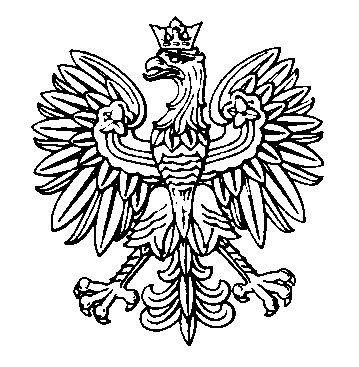 